Игра в жизни ребенкаКонсультация для родителейПодготовила воспитатель Гулякина Н.Н.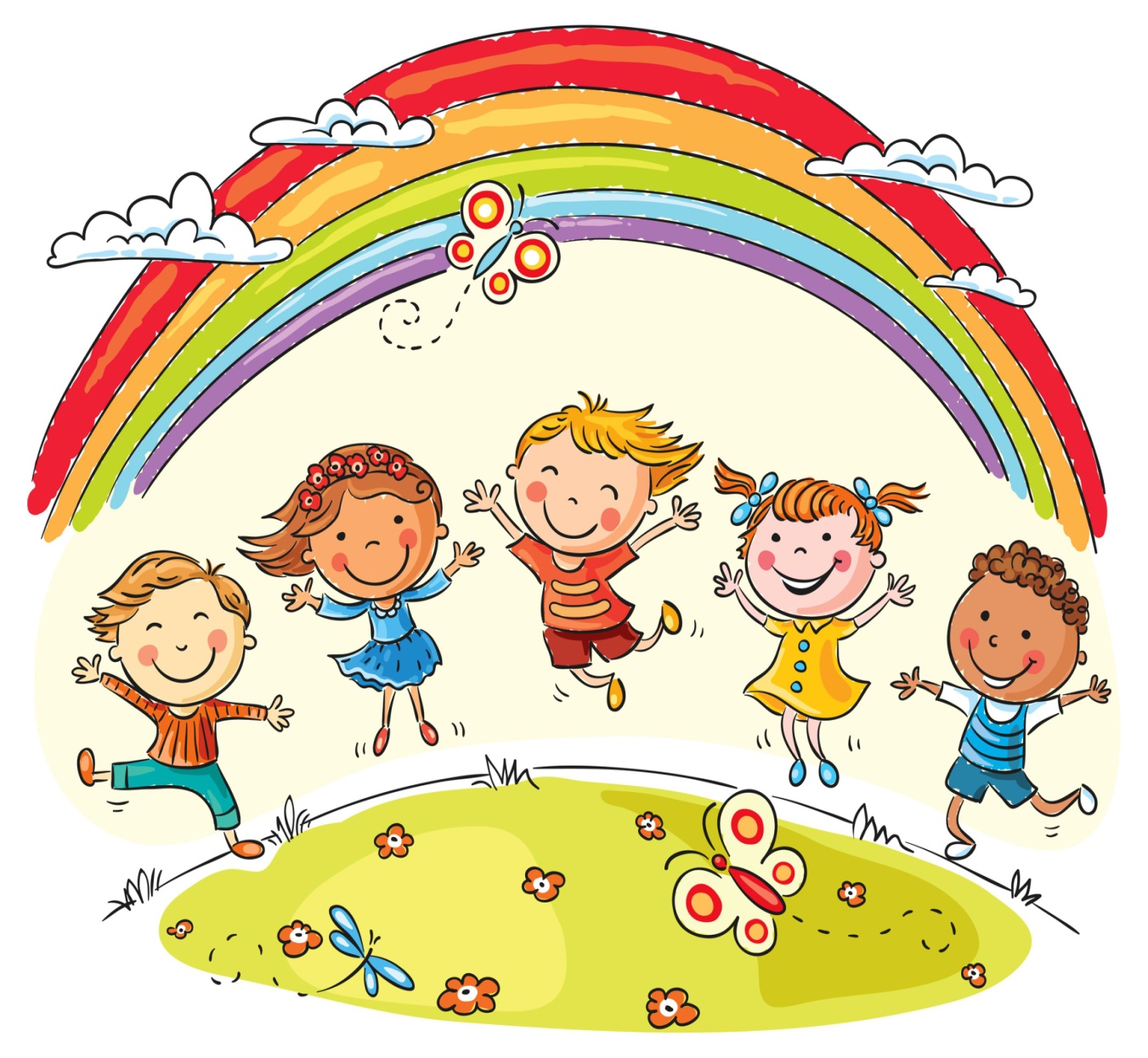 «Как рано, поразительно рано проявляются в играх первые зародыши тех форм поведения, которые много лет спустя, подверглись усложнениям и превращениям, определят ценность данной личности.»Е.А.Аркин    Игра – ведущая деятельность дошкольника, в которой формируется его личность. В игре ребёнка отражаются различные события, происшедшие в детском саду и семье. Игра позволяет малышу ознакомиться со многими свойствами и качествами окружающих его предметов, подражать взрослым в поступках, речи, мимике, жестах и трудовых действиях. Игра – своеобразная школа чувств ребенка. Она для него и учеба, и труд.   Но игра приобретает особое значение во всестороннем развитии и воспитании детей при условии, что ею целенаправленно и умело руководят.    Проанализируйте, из чего сложилось игровое хозяйство вашего сына (дочери). Все ли имеющиеся игрушки отвечают возрастным возможностям и индивидуальным особенностям, интересам ребенка? Какова педагогическая ценность приобретаемых вами игрушек? Все ли они используются в играх ребёнка? Проанализируйте, чем вы руководствуетесь, покупая игрушки. Всегда ли ваша покупка педагогически оправдана? Как вы приучаете своего ребёнка беречь игрушки? Кто и как в вашей семье играет с малышом? Какие игрушки приобретать детям?1.Сюжетно – образные, изображающие людей, животных, предметы труда и быта.2. Двигательные: каталки, коляски, спортивные игрушки.3. Строительные наборы.4. Дидактические: разборные башенки, пирамидки, настольно – печатные игры, мозайки.5. Игрушки – забавы:6. Полу - готовые  игрушки, которые можно доделать самому ребёнка       Приобретение игрушек должно зависеть не от бюджета семьи,а от педагогической ценности игрушки. Соблюдайте чувство меры: обилие игрушек не улучшает детские игры, оно рассеивает внимание дошкольника, мешает сосредоточится на игровом моменте.   Как утверждает П. Ф. Каптерев, «Детям в игрушках дороги побуждения, толчки к собственному творчеству и гибкий материал для выражения их замыслов.»Чтобы ребёнок с желанием убирал игрушкиОтмечайте его трудолюбие, выдумку.Можно предложить ребёнку помощь: «Разреши, помогу!»Изо дня в день придерживайтесь одних и тех же требований: «Нельзя идти гулять, не положив игрушки на место.»Не должно быть обилия игрушек Сбор игрушек можно обыграть незатейливым сюжетом, придумав какое – нибудь забавное обоснование дня этого нужного дела.Помочь ребёнку. «Трудно тебе – я пришла на помощь. Будет трудно мне – ты поможешь!» Но при этом не нужно делать за малыша то, что он может сделать сам.Советы родителям Отведите удобное малышу место для игр, найдите время поиграть с ним.Включаясь в игру детей, старайтесь ненавязчиво советовать, подсказывать, во что и как играть, как выполнять взятую на себя роль. Но не следует все время занимать малыша: действия взрослого не должны подавлять детскую активность, иначе ребёнок привыкнет к тому, чтобы его всегда занимали, играли с ним, и не захочет играть один.Участие взрослых в игре и их отношение к игрушкам – пример поведения и отношения к ним ребёнка Приучайте малыша ухаживать за игрушками: не бросать их, не держать за волосы, за ноги.Приручайте детей к порядку и бережливости. Для хранения игрушек хорошо иметь открытые полки, еще лучше – отдельный уголок.Книги, пластинки, карандаши – не игрушки. Выделите для них особое место. Эти учебные пособия развивают детское мышление, приручают к систематическому, усидчивому труду.Играя вместе с ребёнком, следите за своей речью. Нельзя допускать, чтобы дети играли в игры с отрицательным содержанием. Игра должна будить в ребёнке добрые чувства.Чем больше времени уделяют взрослые своему малышу, тем лучше между ними отношения. Общие интересы сближают их, создают в семье дружественную атмосферу.У чрезмерно подвижного ребёнка важно развивать усидчивость, привлекая его к делам и играм, требующих сосредоточенности 